Hjärtligt välkomna till EBBA BOUNCET 1 maj 2022Vi hoppas att ni alla ska få en trivsam dag hos oss!Om ni har några funderingar så tveka inte att mejla till Evelina, evelina@live.seTävlingsdag:                    Söndagen den 1 majTävlingsplats:                  Kanslivägen 12 
146 37 TullingeLokalen öppnas:               10.00Avprickning fram till:      11.00Lagledarträff:                11.30Tävlingsstart:                 12.00Beräknat tävlingsslut:      15.00Inbetalning av amnälningsavgift sker till bankgiro 5840-6836
Vänligen skriv vilken klubb betalningen kommer ifrån.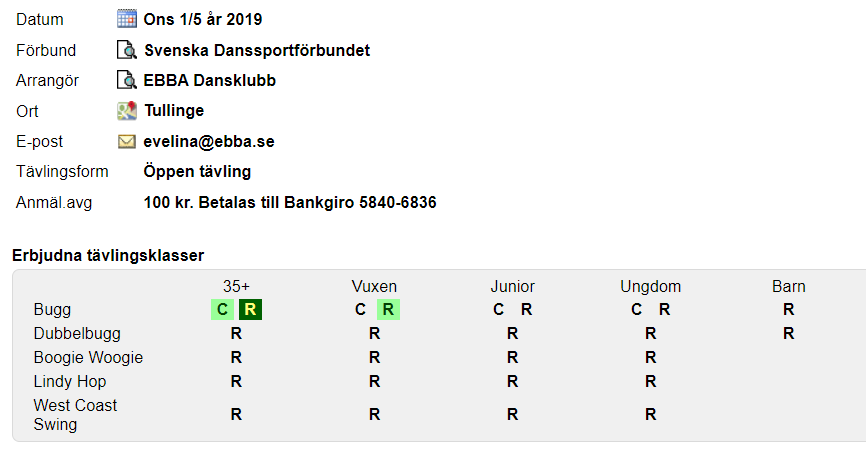 